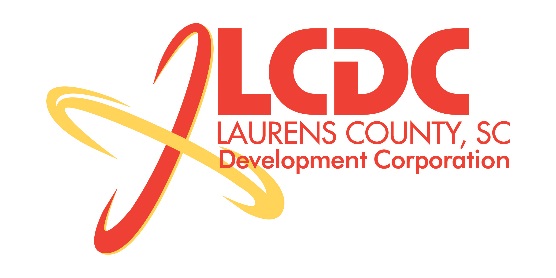 Board Meeting Tuesday, May 20, 201412:00 PMLaurens County Chamber of Commerce MEETING AGENDAWelcome / Call to Order / Invocation – Jim ColemanApproval of Agenda – Jim Coleman Approval of 03/18/14 Minutes – Jim ColemanReview of Mar/Apr Financials & Investor Update – Marvin MossBusiness/ReportsExisting Industry/Retail Update – Jon ColemanEconomic Development Update – Marvin MossCEDC Update – Collie LehnLaurens First Update – John YoungUpstate Alliance Update – TBDSite Selection Update – Marvin MossOther businessExecutive Session Economic Development matterAdjourn